ЗАЯВКА НА УЧАСТИЕ В ДЕЛОВОЙ ПРОГРАММЕ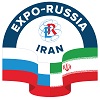 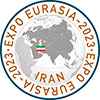 ВЫСТАВКИ «EXPO-RUSSIA IRAN 2023»/ «EXPO EURASIA - 2023»и Тегеранского БИЗНЕС-ФОРУМА10 – 12 октября 2023 г.Иран, ТегеранНазвание компании _____________________________________________________*Обязательно приложить фото докладчика анфас с названием файла по образцу «ФИО компания».Просим направлять заявки ответственному менеджеру или на Info@zarubezhexpo.ruОргкомитет: 119034, Москва, ул. Пречистенка, 10/2 стр. 1, тел/факс: +7 (495) 721-32-36, info@zarubezhexpo.ru,   www.zarubezhexpo.ruЗабелина Светлана Анатольевна – директор АО «Зарубеж-Экспо» +7 (926) 524 97 47, zabelina@zarubezhexpo.ru,Николаев Анатолий Павлович – директор по международному сотрудничеству nikolaev@zarubezhexpo.ru,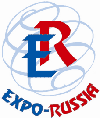 МероприятиеВремя, залУкажите: с докладом/ без доклада, ФИО и должность докладчика, тема доклада*На русском и английском языках10 октября 202310 октября 202310 октября 2023Открытие выставки «EXPO-RUSSIA IRAN 2023»/ «EXPO EURASIA - 2023» и Тегеранского бизнес-форума 11:00-11:30По запросуМеждународная конференция «Развитие экономического сотрудничества в контексте Временного Соглашения о создании Зоны свободной торговли (ЗСТ) между Ираном и ЕАЭС для реализации совместных проектов»13:00 –15:00По запросуКруглый стол по сотрудничеству в области здравоохранения, фармацевтической и медицинской промышленности, разработки инновационного медицинского оборудования.Консультация по сертификации в Иране медицинского оборудования и фармацевтической продукции.15:00-16:3011 октября 202311 октября 202311 октября 2023Круглый стол по сотрудничеству в сфере транспорта и логистики, строительства транспортных путей и сооружений.Обзор и консультации по возможностям Ирана по транзиту экспортно-импортной российской продукции.10:00 –12:00Круглый стол на тему: «Задачи и перспективы международного межуниверситетского сотрудничества в условиях преодоления новых вызовов и угроз мирового порядка» в рамках Дней образования.10:00 –13:00Круглый стол «Актуальные вопросы сотрудничества в области нефтегазовой и горнодобывающей промышленности, энергетического машиностроения, возобновляемых источников энергии» Консультация по сертификации в Иране оборудования для нефтегазовой отрасли и энергетики.13:30 –15:30Международная научно-практическая конференция на тему: «Приоритеты и инструменты международного сотрудничества России и Ирана в области науки и образования». 14:00 –17:3012 октября 202312 октября 202312 октября 2023Презентация образовательных программ российских вузов для абитуриентов Ирана в рамках Дней образования и науки в Иране10:00 –15:00Круглый стол по сотрудничеству в сфере промышленного и гражданского строительства и архитектуры.10:00 –12:00Круглый стол по сотрудничеству в  сельскохозяйственной отрасли и пищевой промышленности13:30 - 15:30